Сумська міська радаВиконавчий комітетРІШЕННЯЗ метою забезпечення жителів міста Суми якісними та безперебійними послугами з утримання будинків і споруд та прибудинкових територій,розглянувши звернення приватного ремонтно-будівельного підприємства «Рембуд»  (лист від 21червня 2017 року № 286), враховуючи договір від 01 вересня 2015 року № 04092015-2У на утримання будинків і споруд та прибудинкових територій, укладений між комунальним підприємством «Сумижитло» Сумської міської ради та приватним ремонтно-будівельним підприємством «Рембуд», відповідно до статті 31 Закону України «Про житлово-комунальні послуги» та постанови Кабінету Міністрів України від 01.06.2011 №869 «Про забезпечення єдиного підходу до формування тарифів на житлово-комунальні послуги», керуючись підпунктом 2 пункту «а» статті 28, частиною першою статті 52 Закону України «Про місцеве самоврядування в Україні», виконавчий комітет Сумської міської радиВИРІШИВ:1.Встановити тарифи на послуги з утримання будинків і споруд та прибудинкових територій приватному ремонтно-будівельному підприємству «Рембуд» згідно з додатками №№ 1-46.2. Департаменту соціального захисту населення Сумської міської ради (Масік Т.О) здійснювати відшкодування витрат, пов’язаних з наданням населенню пільг та субсидій на оплату послуг з утримання будинків і споруд та прибудинкових територій приватному ремонтно-будівельному підприємству «Рембуд».3. ПРБП «Рембуд»:3.1. до 01.04.2018р. скласти схеми внутрішньобудинкових мереж по кожному будинку та передати їх копії Департаменту інфраструктури міста Сумської міської ради;3.2. до 01.05.2018 закінчити укладання договорів про надання послуг з утримання будинків, споруд та прибудинкових територій з усіма власниками нежитлових приміщень, розміщених у житлових будинках;3.3. погоджувати акти виконаних робіт по «поточному ремонту» з уповноваженою особою, визначеною у встановленому порядку або іншими органами самоорганізації населення (далі – споживач).4. Види робіт по складовій тарифу «поточний ремонт» узгоджувати зі споживачем шляхом підписання актів виконаних робіт.5. ПРБП «Рембуд» здійснювати перерахунок вартості послуг:5.1. по послугам, які надаються щомісячно, не пізніше останнього дня місяця наступного за звітним;5.2. по послугам, які передбачають накопичення коштів – по закінченні календарного року в місячний термін, або за бажанням споживача послуг кошти залишаються на рахунку виконавця послуг для здійснення робіт по відповідній складовій тарифу;5.3. по закінченні терміну дії договору ПРБП «Рембуд» зі споживачем на виконання послуг з утримання будинків, споруд та прибудинкових територій залишок коштів по складовій тарифу «поточний ремонт» у 3-х місячний термін перераховуються на рахунок управителя, визначеного в установленому порядку.6. Департаменту інфраструктури міста Сумської міської ради (Яременко Г.І.):6.1. здійснювати періодичний контроль за погодженням актів виконаних робіт між ПРБП «Рембуд» та споживачем, а також за перерахунком коштів за ненадання, надання не в повному обсязі, або зниження якості наданих послуг на підставі актів – претензій між виконавцем та споживачем, складених у встановленому порядку;6.2. до 01.04.2018 року розпочати процедури проведення конкурсу по визначенню управителів для будинків, власники яких не визначилися з формою управління.7. До 01.04.2018 року департаменту забезпечення ресурсних платежів Сумської міської ради (Клименко Ю.М.) спільно з департаментом інфраструктури міста Сумської міської ради (Яременко Г.І.) опрацювати питання щодо процедури визначення прибудинкових територій багатоквартирних житлових будинків міста Суми.8.Вважити таким, що втратило чинність рішення виконавчого комітету Сумської міської ради від 20.12.2016р. № 676 «Про тимчасові тарифи на послуги з утримання будинків і споруд та прибудинкових територій приватного ремонтно-будівельного підприємства «Рембуд».9. Рішення набирає чинності через 15 днів з моменту оприлюднення на сайті СМР.Міський голова                                                                              О.М. ЛисенкоКостюк В.Г., 67-69-57Розіслати: Яременку Г.І., Журбі О.І, Масік Т.О., ПРБП «Рембуд», Кохан А.І.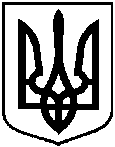 від  09.01.2018 року № 15Про тарифи на послуги з утримання будинків і споруд та прибудинкових територій приватного ремонтно-будівельного підприємства «Рембуд»